PUPIL PREMIUM VOUCHER APPLICATION FORM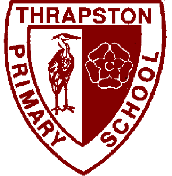 Authorised by:Inclusion Manager……………………………..Finance…………………………Date…..……………..Please complete the following details in fullPlease complete the following details in fullPlease complete the following details in fullChild’s nameClass:Parent NameParent Telephone No.Details of claimDetails of claimDetails of claimWhat would you like to purchase to support your child’s learning?Uniform(Please note – orders for uniform will be purchased at the beginning of the term after your request has been approved )Please tick how you would like to proceed with payment/ordering.Bring in a receipt/invoice and we will pay the cash/cheque direct to you ORProvide the details of the order, school will purchase for you, parents will signed once support received ORSchool can invoice any clubs or providers directly.Bring in a receipt/invoice and we will pay the cash/cheque direct to you ORProvide the details of the order, school will purchase for you, parents will signed once support received ORSchool can invoice any clubs or providers directly.How much will this be?Signed (Parent)Date:For Office Use onlyFor Office Use onlyFor Office Use onlyFor Office Use onlyChild’s allocation (Tick)FSM    £130CAC    £190Forces   £30EY         £30How much has been granted?How much has been granted?How much is remaining for this child?Funding Received on:Funding Received on:Record Sheet Number:Recorded on Tracker:Record Sheet Number:Recorded on Tracker: